 Telephone- (0674)-2747991	                                                                                          Email –gstbbsrdivn1@gmail.comC.NO.I(II)1/ACCOM/BBSR-IDIVN/2018/PT-II                       Dated- 03.06.2021TENDER NOTICE FOR HIRING OF OFFICE ACCOMODATION ON LEASE/ RENT BASISNOTICE INVITING QUOTATIONSFOR HIRING OFFICE PREMISES FOR  LONG TERM LEASE.The Assistant Commissioner of GST & Central Excise, Bhubaneswar-I Division, invites Sealed-Tenders from the interested parties for providing readily built office premises at the following locations in Bhubaneswar, having proper approach road, entrance, with adequate parking and toilet facilities for accommodation from 1st July, 2021 for a period of three (03) years for accommodating the Division office and its Eight (08) Ranges. Wherever the requirement is for Division Office, the space offered should be in the same premises for Range offices.Interested parties should send their proposal in a sealed cover addressed to the Deputy/Assistant Commissioner, GST & Central Excise, Bhubaneswar-I Division, Plot No. 258, District Centre, Chandrasekharpur, Bhubaneswar- 751016Specifications which may be referred to:General Instructions and Terms & Conditions of this contract: Annexure I ii)	Requirements and facilities to be provided by the bidder: Annexure-IIFormats of Technical Bid : Annexure-III (with Undertaking) Format for Financial Bid: Annexure-IV Declaration: Annexure-V Tender acceptance letter : Annexure-VI (2)The Proposal should be submitted in two parts. The first part should be the "Technical Bid" which should contain technical parameters like Address of the building, Carpet area as well as built up area, design of the premises, availability of parking space, air conditioning standards, year of construction etc. The Second part should be the "Financial Bid" which should indicate the rent proposed to be charged and the other financial terms and conditions. Both these bids should be in separate sealed envelopes and the envelopes should clearly indicate on the top "Financial bid/ Technical bid" as the case be. Both these envelopes should be kept in another sealed cover mentioning clearly "Tender for Office Accommodation for Bhubaneswar-I Division Office".Earnest Money Deposit (EMD) or bid security of Rs. 10000/- (Rs. Ten Thousand only), shall be submitted by bidders in the form of Account Payee Demand Draft or Fixed Deposit Receipt or Bank Guarantee from any of the Commercial Banks in India, drawn in favour of Assistant Commissioner, GST & CEX, Bhubaneswar-I. The Hard Copy of original documents in respect of Earnest Money, must be delivered to the Assistant Commissioner, GST & Central Excise, Bhubaneswar-I Division or before Technical bid opening date/time as mentioned below in critical date sheet. Tenders will be treated as non-responsive and will be rejected, at the initial stage itself, if hard copy of EMD is not received on or before opening of Technical Bid. The Critical Dates for the Tender Submission and processing are as under - In the event of any of the above-mentioned date being subsequently declared as a holiday / closed day for this office, the tenders will be opened on the next working day at the scheduled time.                                                                                                                                  ( Eltepu Seshu)ASSISTANT COMMISSIONER        GST & CENTRAL EXCISEBHUBANESWAR-I DIVISION                           BHUBANESWARCopy to:-1.The Principal Commissioner, GST & CX, Bhubaneswar Commssionerate, Bhubaneswar for kind     information.2. The Superintendent(Systems) with soft copy via mail for uploading on CBIC portal.3. Notice Board.ANNEXURE-IGENERAL TERMS AND CONDITIONS:The Technical Bid should be accompanied by the following documents:  Location Map. Copy of agreement for acquisition of property. Approved plan of the offered premises with exact measurement for carpet area. The premises offered should be in ready condition and the owners of the premises will have to hand over the possession of premises within 15 days after acceptance of their offer. The offer should be valid for a minimum period of 36 months from due date of opening the tender. It may be noted that no negotiations will be carried out except with the lowest tender and therefore most competitive rates should be offered. Offers received from Public sector units/Government bodies would be given preference.Tenders received after the due date and time for whatever reason, shall not be entertained and this office shall not be responsible for any loss or delay in delivery of tender documents. The building should have running water supply & preferably assured power back-up on continuous basis. Bonafide owners of premises who possess free hold title on the said premises and who can in law let the premises to the Department are only invited to participate in the tender. Tender from intermediaries or brokers will not be entertained.The premises offered should consist of the minimum amenities/ facilities as mentioned in Annexure-II enclosed to this tender notice. The premises offered should have construction approvals from all Central / State Government Department as may be necessary by the local authorities. The Owner would be required to get the premises insured against all types of damages due to various causes during the entire period of rent contract. All the common amenities available in complex shall be made available to officers of GST in that complex. The legal owner of the building should provide adequate parking for Govt./Visitors vehicle. The legal owner will undertake to carry annual repairs and maintenance every year and any repairs connected with the basic structure on the suggestion of the department. In case of high-rise building, provision of lift is essential with assured power backup. The office space should have electric fixture like fans, tube lights, switches, power points of ISI/BIS specifications. The space offered should be free from any liability and litigation with respect to its ownership. There should be separate provision of toilets for ladies and gents with sanitary and water supply installation on each floor. The building should be secure enough to protect the government property. Finalization of rent based on location and quality of construction is subject to certification of CPWD / hiring committee and also subject to final approval and sanction by the Principal Commissioner, GST & Central Excise, Bhubaneswar Commissionerate on behalf of Government of India, as per rules framed in this regard. All the details and documents mentioned in the tender form must be submitted. A tender having incomplete details / documents are liable to be rejected. The tenderer, before submitting the tender should satisfy himself about correctness and authenticity of the details and documents submitted. Submission of wrong details / documents would render the tender invalid. The owner should make available the building for inspection by the officers of the GST & Central Excise, Bhubaneswar Commissionerate after the opening of the technical bids, if required.. The period of lease should be minimum for duration of Three (03) years. Deputy/Assistant Commissioner, GST & CEX, Bhubaneswar-I Division, reserves the right to amend these terms and conditions as it deems necessary. Participation in the tender does not entail any commitment from Deputy/Assistant Commissioner, GST & CEX, Bhubaneswar-I Division. He/she reserves the right to reject any / all offers, including that of the lowest tenderer without assigning any reason. This Department reserves the right to terminate the contract at any point during the contract period with two months notice.The above conditions may be relaxed due to administrative reasons in appropriate case. The terms & conditions mentioned from Sr. No. 1 to 23 will constitute the technical specification. The rent demanded per square feet of the carpet area will constitute the Financial Bid. The rent offered should be inclusive of property tax, or any other tax required to be paid by the property owner/s. The lease shall be for a minimum period of three (03) years subject to the conditions as may be prescribed by the government from time to time.ANNEXURE-II(FACILITIES REQUIRED TO BE PROVIDED BY THE OWNER)ANNEXURE-III (TECHNICAL BID)TECHNICAL BID SHOULD INTER-ALIA CONTAIN DETAILS AS FOLLOWS:I/We ................................................ son/daughter of ........................................, have gone through the various terms and conditions mentioned in the tender documents and I/we agree to abide by them. I/We _______________________________ solemnly declare that, to the best of my knowledge and belief the information given above and in the enclosures accompanying it is correct complete and truly stated.Place:	Date:Signature of legal Owner/ Power of Attorney Holder     ANNEXURE-IV (FINANCIAL BID)FINANCIAL BID SHOULD INTER ALIA CONTAIN DETAILS AS FOLLOWSNote: The Financial Bid should include -The rent proposed to be charged per sq.ft. on the basis of carpet area which should be inclusive of all costs of services. The charges for the maintenance (Civil, electrical, plumbing) The charges for the maintenances of the air-conditioning equipment if centralized and lifts. The charges for parking space. The charges for security. Taxes and duties, to be paid to various authorities. Signature of Legal Owner/ Power of Attorney HolderANNEXURE-VDECLARATIONI / We ..................... , have read and understood the detailed terms and conditions applicable to the subject offer as supplied with the bid documents and agree to abide by the same in totality. It is hereby declared that the particulars of the buildings etc. as furnished against the individual items are true and correct as per my / our knowledge and belief and in the event of any of the same being found to be not true, I / We shall be liable to such consequences / lawful action as the Department may wish to take.Signature of Legal Owner/ Power of Attorney HolderAnnexure-VITENDER ACCEPTANCE LETTER Date:To,The Asst. Commissioner,GST & Central Excise,Bhubaneswar-I Division,Bhubaneswar.Sub: Acceptance of Terms & Conditions of Tender.Tender Reference No:Name of Tender / Work: - __________________________________Dear Sir,1. We have downloaded / obtained the tender document(s) for the above mentioned 'Tender/Work' from the web site(s) namely:_________________________________________    as per your advertisement, given in the above mentioned website(s).2. We hereby certify that I/We have read the entire terms and conditions of the tender documents from Page No. 1 to 11 (including all documents like annexure(s), schedule(s), etc,), which form part of the contract agreement and I / we shall abide by the terms / conditions / clauses contained therein.3. The corrigendum(s) issued from time to time by your department/ organization too have also been taken into consideration, while submitting this acceptance letter.4. We hereby unconditionally accept the tender conditions of above mentioned tender document(s) / corrigendum(s) in its totality / entirety.5. We do hereby declare that our Firm has not been blacklisted/ debarred by any Govt. Department/Public sector undertaking.6. We certify that all information furnished by the our Firm is true & correct and in the event that the information is found to be incorrect/untrue or found violated, then your department/organisation shall without giving any notice or reason therefore summarily reject the bid or terminate the contract, without prejudice to any other rights or remedy including the forfeiture of the full earnest money deposit absolutely.Yours Faithfully,Signature of the Bidder, with Official Seal)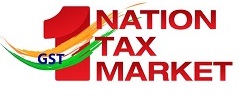                भारतसरकार / GOVERNMENT OF INDIA        वित्त मंत्रालय / MINISTRY OF FINANCE  सहायक आयुक्त का कार्यालय /OFFICE OF THE ASSISTANT COMMISSIONER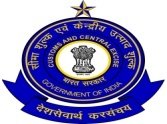 जीएसटी और केन्द्रीय उत्पाद शुल्क/ GST & CENTRAL EXCISEभुवनेश्वर –I मंडल, प्लॉट नं 258, डिस्ट्रिक्टसेन्टर , चन्द्रशेखरपुर, - ओडिशा-751016BHUBANESWAR-I DIVISION, PLOT NO. 258, DISTRICT CENTRE, CHANDRASEKHARPUR, ODISHA – 751016Sl.No.Preferable locationCarpet area required( sq. feet)1Rasulgarh to Nayapalli, Bhubaneswar6000 to 9000 Sq.ft 2Sahid Nagar to Satya Nagar6000 to 9000 Sq.ft 3Jaydev Vihar to Patia6000 to 9000 Sq.ft Publishing Date            03.06.2021Bid Submission End Date             23.06.2021 at 15.00hrsTechnical Bid Opening Date            23.06.2021 at 16.00hrsFinancial Bid Opening date (Those bidders            23.06.2021 at 17.00hrswho have qualified in the Technical Bids)            23.06.2021 at 17.00hrswho have qualified in the Technical Bids)1There should be provisions for 24 hours, Electric and Water supply.2The area proposed should preferably be on the floors which are continuous to each other.3There should be proper approach road and entrance to the proposed building. 4The building should be in a ready-to-use condition with electricity, water, lifts, sewerage, fire fighting equipment and adequate toilet facilities.5The electric power available should be indicated.6Whether there are suitably built cabins ready to use or the bidder is willing to make cabins as per requirement. 7Facility for installing generators.1Full particulars of the legal owner of the premisesName :Telephone:E- mail Address :PAN No. :Aadhar No.The location and address of the proposed premises :2Full particulars of person(s) offering the premises on rent/ lease and submitting the tender.3Status of the applicant with regard to the premises offered for hiring (To enclose power of attorney also if the applicant is other than owner)4Type of building - commercial or residential5Complete Address and location of the building. Details of the Accommodation offered for rent (viz. carpet area, no. of floors, floor wise area) (Certificate to be enclosed)6Detailed approved plan of the accommodation with copy7Date of Construction8Exact carpet area9Exact built up area 10Floor numbers offered 11No. of floors in the building 12Floor wise No. of toilet 13Distance from nearest railway station / bus stand/stop and name of the railway station / bus stand/stop14Other facilities and amenities available with the building15Type, model, company and no. of lifts available / carrying capacity to be provided16Parking space available for department area and to specify how many nos. of vehicles can be parked 17Whether accommodation offered for rent is free from litigation including disputes with regard to ownership, pending taxes / dues or like (To enclose copy of Affidavit from owner or Power of Attorney holder). 18Whether running water, drinking and otherwise, available round the clock. Whether sanitary and water supply installations have been provided for?19Whether separate electricity source having sufficient installed capacity has been provided for?20Sanctioned Electricity load21Whether building has been provided with fans in all rooms or not (If yes, give the no. of fans floor wise) 22Details of power back up facility / ground space for installing 10 KVA Generator23Details of Fire Safety Mechanism, if any24Specify the lease period [minimum 03 (Three) years and provision for extension]25If there are readily built cabins suitable to use or to make cabins as per requirement of office.26The charges for maintenance of air-conditioning equipment, if centralised and lifts as the case may be27Charges for parking space.28Charges for security.No.ItemsDetailsDetails1Name and Address of the applicant with phone Nos. and email ID's2Status of the applicant with regard to Building/ Accommodation offered for hire by the owner of power of Attorney Holder.3Full particulars of the owner :4Name Address Telephone Nos./Mobile Nos./Email ID Business Residential Tele Fax No. PAN Card (Photo copy) Aadhar Card (Photo copy)E-mail:5Complete details of the building viz. Complete Postal address of the locationRate Rs./Sq. ft. of carpet areaTotal Rs.6Rent in Indian Rupees per month per square feet of the carpet area as mentioned in Technical Bid. The rent will be subject to issue of Fair Rent Certificate by CPWD as per procedure laid down by the Govt. and it will be applicable for the leased period of three years. All corporation taxes, cess or any other tax applicable are to be borne by the landlord. The electricity and water bills as per actual consumption to be borne by the Department. GST will be borne by the tenant as applicable. Rate should be inclusive of all taxes applicable.7Any other conditions having financial implications relevant to the offer of the building. To give details if applicable.  